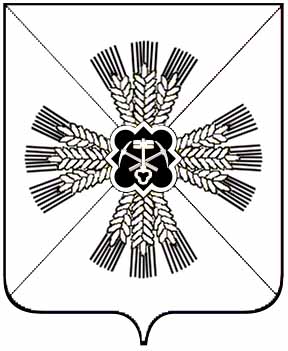 КЕМЕРОВСКАЯ ОБЛАСТЬАДМИНИСТРАЦИЯ ПРОМЫШЛЕННОВСКОГО МУНИЦИПАЛЬНОГО РАЙОНАПОСТАНОВЛЕНИЕот« 24» июля 2018 г.  № 782-Ппгт. ПромышленнаяО внесении изменений в постановление администрации Промышленновского муниципального района от 08.08.2016 № 711 – П     «О создании наблюдательного совета по социальной адаптации лиц, освободившихся из мест лишения свободы» (в редакции постановления от 11.01.2018 № 12-П)В связи с кадровыми изменениями: 1. Внести в постановление администрации Промышленновского муниципального района от 08.08.2016 № 711 – П «О создании наблюдательного совета по социальной адаптации лиц, освободившихся из мест лишения свободы» (в редакции постановления от 11.01.2018 № 12-П) следующие изменения:1.1 Утвердить состав наблюдательного совета по социальной адаптации лиц, освободившихся из мест лишения свободы, согласно приложению № 1 к настоящему постановлению.2. Настоящее постановление подлежит обнародованию на официальном сайте администрации Промышленновского муниципального района.3.  Контроль за исполнением настоящего постановления возложить на заместителя главы Промышленновского муниципального района                   С.А. Федарюк.4. Постановление вступает в силу со дня подписания.Приложение № 1к постановлениюадминистрации Промышленновского муниципального района от 24 июля 2018 № 782-ПСостав наблюдательного совета по социальной адаптации лиц, освободившихся из мест лишения свободы                            Заместитель главы Промышленновского муниципального района			  С.А. ФедарюкГлаваПромышленновского муниципального районаД.П. ИльинИсп. К.С.НазароваТел. 7-43-83Председательнаблюдательного совета:Федарюк Сергей Анатольевич- заместитель главы Промышленновского муниципального районаЗаместитель председателя:Коровина Оксана Викторовна- начальник Управления социальной защиты населения администрации Промышленновского муниципального районаСекретарьКоновальчук Светлана Николаевна- специалист по социальной работе МБУ «Комплексный центр социального обслуживания населения»Члены наблюдательного совета:Антонова Наталья Валентиновна- заместитель начальника отдела, начальник отделения по деламнесовершеннолетних и работев школах с учащимися отделаучастковых уполномоченныхполиции  и по деламнесовершеннолетних ОтделаМВД России  поПромышленновскомурайону(по согласованию)Гордеев Михаил Сергеевич- главный врач ГБУЗ КО «Промышленновская районная больница»(по согласованию)Малышев Николай Григорьевич- начальник Управления по жизнеобеспечению и строительству администрации Промышленновского муниципального района Мезюха Анна Федоровна- директор ГКУ Центр занятости населения Промышленновского района(по согласованию)Паньков Игорь Александрович- заместитель начальника полиции Отдела МВД России по Промышленновскому району (по согласованию)Мясоедова Татьяна Васильевна- начальник Управления образования администрации Промышленновского муниципального районаСвиридова Татьяна Николаевна- начальник жилищного отдела Управления по жизнеобеспечению и строительству администрации Промышленновского муниципального районаЗвереваТатьяна Викторовна- и.о.начальника филиала по Промышленновскому району ФКУ УИИ ГУФСИН России поКемеровской области (по согласованию)Шлягин Юрий Александрович- настоятель местной религиозной организации православный Приход храма Покрова Божией Матери          пгт. Промышленная   Кемеровской области Мариинской Епархии Русской Православной Церкви (Московский Патриархат)(по согласованию)Жупиков Виктор Николаевич- директор общества с ограниченной ответственностью «Служба единого заказчика жилищно – коммунальных услуг» (по согласованию)Минаков Александр СергеевичЛысак Евгений Александрович - генеральный директор общества с  ограниченной ответственностью «Промышленновские коммунальные системы»(по согласованию)- директор закрытого акционерного общества «Ударник полей» (по согласованию)Кирсанова Ольга Ивановна- руководитель офиса № 9пгт. Промышленная общества с ограниченной ответственностью «Альфастрахование – ОМС» филиал «Сибирь»(по согласованию)Главы поселенийпо территориальной принадлежности